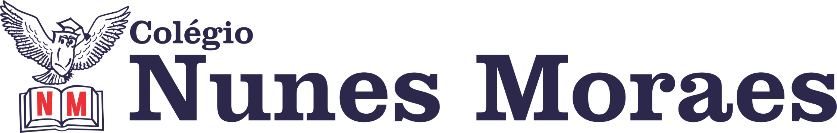  Seu engajamento garante sua aprendizagem.Por isso, - cumpra os horários da aula, não encerre antes que o professor se despeça ou a que a “sirene” da coordenação toque; -veja a videoaula,  pois ela direciona o seu estudo; - tire dúvidas com seu professor; - faça a atividade com empenho; se não der tempo concluir, envie incompleta e justique para o coordenador; - trabalhe no seu tempo, mesmo que tenha que cumprir alguns passos no pós aula.               Boas aulas. IMPORTANTE: Hoje o professor Gonzaga  vai usar o Google meet na 4ª aula.  Confira agora as instruções. - Seu professor vai informar o link  no grupo. Se você for participar usando o celular, basta clicar, marcar o meet e pedir para participar. Se quiser usar o computador, copie o link e cole na barra de endereço, dê enter e peça para participar. - Importante: use fone de ouvido e,  logo que entrar, desligue seu microfone. Só volte a ligar quando precisar falar. - Se na hora tiver problema para acessar, fale com Luis no privado.1ª AULA: 13h -13:55’ -  FÍSICA   - PROFESSOR DENILSON SOUSA CAPÍTULO 6 – MOVIMENTO CIRCULAR  - Resolução de exercícios1° passo: Acesse a plataforma SAS e veja no gabarito das atividades a solução das questões feitas por você na aula anterior.  (Se ficar alguma dúvida sobre as soluções, entre em contato com o professor Denilson, via grupo da turma no WhatsApp)2° passo: Assista à videoaula com o professor Denilson Sousa resolvendo as questões de sala do capítulo 06.  Para assistir a aula acesse o seguinte link:https://youtu.be/kCMmz-hnJJI (31 min.)3° passo: Copie as questões 2 e 3 da página 23. Essas questões foram resolvidas na vídeoaula. Envie foto da atividade realizada para NUNES MORAES Sede 1. Escreva a matéria, seu nome e seu número em cada página.2ª AULA: 13:55’-14:50’ INGLÊS – PROFESSORA MONNALYSA FONTINELECAPÍTULO 7  - BIODIVERSITY / POSSESSIVE PRONOUNSLink da aula: https://www.youtube.com/watch?v=LLrpENPiB3kPáginas 26, 27 e 28No vídeo também tem uma revisão da gramática dos capítulos 5, 6 e 7.Assista à aula do vídeo resolvendo e corrigindo todas as questões propostas. Quando tiver TERMINADO o vídeo, TODAS as páginas e CORRIGIDO, envie foto da atividade realizada para NUNES MORAES Sede 1. Escreva a matéria, seu nome e seu número em cada página.3ª AULA: 14:50’-15:45’   -  INT. TEXTUAL  - PROFESSORA TATYELLEN PAIVA CAPÍTULO 8 - 	TEXTOS LITERÁRIOS E NÃO LITERÁRIOS 	O que acontecerá nessa videoaula? Leia o passo a passo a seguir e prepare o seu material para assisti-la. Boa aula!INTERVALO: 15:45’-16:10’   4ª AULA:   16:10’-17:05’  BIOLOGIA 1 – PROFESSOR GONZAGA MARTINS   CAPÍTULO 5: RESPIRAÇÃO CELULAR E FERMENTAÇÃO Passo 1 – Entre na videoconferência pelo Google Meet acessando o link que será enviado no início da aula.  Siga as instruções deixadas na página inicial do roteiro de hoje. *Essa aula ficará gravada.  Caso não consiga participar da reunião, avise à coordenação e realize sozinho(a) os próximos passos.  Solicite a gravação da aula depois.  Passo 2 - Realize a leitura da teoria proposta ao longo do capítulo (páginas 8 e 9).Passo 3 - Correção dos exercícios da seção "Atividades para sala" (página 10)Passo 4 - Faça uma tabela comparando a respiração aeróbia e a respiração anaeróbia.Envie foto da atividade realizada para NUNES MORAES Sede 1. Escreva a matéria, seu nome e seu número em cada página.5ª AULA:   17:05’ – 18:00’  - FÍSICA   - PROFESSOR DENILSON SOUSA CAPÍTULO 7 – LEIS DE NEWTON – FORÇA-PESO, FORÇA-TRAÇÃO E FORÇA NORMAL1° passo: Realize o estudo das páginas 27 a 34 (não precisa fazer a leitura dos tópicos “leituras complementares”” agora)2° passo: Assista à videoaula com o professor Denilson Sousa explicando sobre a primeira parte do capítulo 07. Para assistir a aula acesse o seguinte link:https://youtu.be/uSf3qzT5G8g (25 min.)	3° passo: Agora, faça a transcrição dos exercícios resolvidos da página 38, Q. 1 e 2.  Envie foto da atividade realizada para NUNES MORAES Sede 1. Escreva a matéria, seu nome e seu número em cada página.DIA 20 DE MAIO DE 2020 – 1ª SÉRIE EM  – TURMA BETAPADESENVOLVIMENTO MATERIAL PÁGINA DA APOSTILA SAS/ QUESTÕES1Acesse o link: https://drive.google.com/file/d/1Wbx0bAdts1CQv1LE_Btdc86tRiG6AoBk/viewCelular ou computador com acesso à internet.--2Faça a leitura do texto da seção "Do texto para a teoria" e reveja os conceitos abordados.Livro SAS063Resolva os exercícios de interpretação. Envie foto da atividade realizada para NUNES MORAES Sede 1. Escreva a matéria, seu nome e seu número em cada página.Livro SAS07 e 08(questões 1 a 5)4Atente-se à correção da atividade.Livro SAS 07 e 08(questões 1 a 5)Seus professores parabenizam você por mais uma tarde de aulas bem aproveitadas.   